LECS Hot Lunch & Milk Program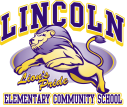 September 11, 2023Dear LECS Families,We are pleased to announce that we will be offering our hot lunch and milk program again this school year!Please take note of the following information regarding how this year’s hot lunch and milk program will operate:Hot lunch will begin on Tuesday, October 3, 2023Hot lunch will be offered on Monday, Tuesday, and Wednesday each week.We will be offering a variety of options consisting of Cheese Pizza, Soft Shelled Beef Tacos, Grilled Cheese Sandwiches, Garlic Cheese Naans, Spaghetti with meat sauce, and Croissant ham and cheese sandwiches.  Additional items such as whole fresh fruit, cheese strings, yogurt, and veggie bags will be available to students to complement their lunch each day. All orders must be completed using the school cash online system by the Sunday prior to the two-week schedule.  The lunch menu will be posted online on Friday’s, two weeks prior to the two-week schedule.  White milk or chocolate milk can be ordered on Monday, Tuesday, and Wednesday of each week.  Late orders will not be accepted.Orders placed on snow days/days your child is sick will not be reoffered or returned.  Any extra money received will be used for student related wellness initiatives.If you want hot lunch and absolutely cannot use the school cash online system, please contact Ruth Claybourn, Community School Co-ordinator at ruth.claybourn@nbed.nb.ca to discuss other potential arrangements.Thank you for your continued support of our LECS programs and initiatives.  Sincerely,Ruth ClaybournCommunity School CoordinatorRuth.claybourn@nbed.nb.ca